Prairie Hypnotherapy Center, LLC  New Client Assessment FormLeAnn Martin, Hypnotherapist & NLP PractitionerPhone: 612-618-7599  and Website: www.Hypnotherapy747.comAddress: 1302 23rd St. South, Suite #B in Fargo, ND. 58103This information is helpful in guesstimating the length of your case to give you some idea of the time involved. Please print if off,  fill it in and scan it back to me or take a picture of each page with your cell phone and email me: leann747@gmail.com  If you have an eating, smoking or drinking addiction, please email me for an additional form. Sleeping Problems, Anxiety and Misophonia (annoyed by noise)  issues also have an additional form.BACKGROUND INFO – All the information in this form is Confidential.Name:________________________________________ ________________ ___________Age: _______________Address:____________________________________________________________________________________________________________________________________________ ________________Post Code ______________Email:__________________________________________Tel:________________ Mobile____________________Emergency Contact Name: ___________________________________________________ Phone: ____________Doctor’s Name _____________________________________________________________ Phone: _____________List everything that you want to Achieve (Final Outcome) with Hypnosis. Be specific. _______________________________________________________________________________________________________________________________________________________________________________________________________________________________________________________________DAILY BEHAVIORSYour Occupation:____________________________________ Number of Hrs worked per week_________Do you Smoke cigs?_______ Number of cigs per day _______ Drink alcohol? _______ Weekly amt  _____Number of Coffees/day______Other caffeine drinks /day_______ Soft drinks/day?_________How often do you Exercise? __________ What exercise do you do?_______________________________Any food allergies?________________________ Any food addictions?_____________________________********************************************************************************Give a general rating  - 1 being low, 3 being normal and 5 being high. Circle your answer.STRESS LEVEL: 1 - 2 - 3 - 4 - 5                                            ENERGY LEVEL: 1 - 2 - 3 - 4 – 5
MAJOR STRESSES NOW – Just give major topic areas.____________________________________________________________________________________________________________________________________________________________________________________________
MAJOR STRESSES IN PASTHave you been hospitalised for anything in the past? What was it?_____________________________________________________________________________________________________________________Any major traumas/car accidents/major falls? _________________________________________________ANY UNUSUAL DREAMS? Y/N  ANY REPETITIVE DREAMS? Y/N  ANY BAD DREAMS?  Y/NHEADACHES OR SLEEP PROBLEMSHeadaches?  Yes/ No      □ Stress □ Migraine   How often? ____________________Any Sleep Problems? Y/N  Getting to sleep □ Staying asleep □ Sleep is too light □ Number of hours you sleep ____  Number of times you wake during the night _________What time do you generally go to sleep _______ & wake up___________________Do you ruminate for hours in bed? Y/N Or at other times? Y/N Topic? __________________________PRIOR & PRESENT MEDICAL CONDITIONS – This part is important for everyone. Circle those that you have now no matter when they started.  Underline the ones you have had, but no longer have. ADD/ADHD  Adenoids   Allergies   Anemia   Anxiety    Appendix Problems   Arthritis   Asthma    Back problems: Upper or Middle or Lower Back         Bladder Weakness/Problems   Breast Lumps Cancer - What kind? __________________  Chronic Fatigue   Depression     Dental Problems: Mercury Removed     Teeth Grinding      Abscesses   Jaw Problems  GaggingEar Problems (Tinnitus or Hearing Loss) Eye Problems (Macular Degeneration or Other Serious Problem)Epilepsy   Fibromyalgia   Gall Bladder Problems   Glandular Fever   Hayfever   Heart ProblemsHigh Blood Pressure    High Cholesterol    Hysterectomy: Cysts    Fibroids   PCOS  Infertility Problems     Jumpy Leg Problems   Kidney Problems    Liver Problems  Nose soreness/redness (repeated)Mouth/Lip ulcers (repeated)       Obesity:       Reflux-Indigestion-Heartburn    Diabetes Nervous Mental Condition:    Panic Attacks    Phobias  Nerve Problems/Conditions    Sciatica      Period Problems: Cramping    Excess Bleeding    Irregular cycles    Noticeable PMT     Hot FlushesThyroid Problems Tonsillitis  Osteoporosis Prostate  Sexual Problems   STDs   Sweating (excessive) Stomach Problems: ________________  Ulcers Sinus Problems     Snoring    Sleep Apnea    Other Breathing Problems ____________Skin problems: Psoriasis  Eczema    Other skin problem _________ Hepatitis/JaundiceRepeated soreness in a particular part of the body with no resolution to the problem – where? _________ Other Health Problems? ________________________________________________________________________Drugs/Medicines. Write the name of the medicine(s) you take – and for how long you have been taking them.For Thyroid___________How long? ____ For High Blood Pressure _________How long? _____For Anxiety_______How long? _______For Cholesterol _______________ How long?_____For Heart ________ How long? ____ For Menopause ___________How long? _____For Blood Problems _________How long? ____For Epilepsy _______How long? ___ For Depression _________________ How Long? ______Other things you take: such as herbs and vitamins - please list them here:______________________________________________________________________________Known Re-occurring Family Medical Problems:___________________________________________************************************************************************************************YOUR FAMILY INFOAre you married? _______ For how long? _____ Spouse’s First Name _____________Are you in your 1st or 2nd or 3rd marriage? ________ Defacto? ______ Divorced?______Separated?______Number of Children _________ 1st Names/ Ages______________________________________________Number of Step Children __________ 1st Names/Ages _________________________________________Number of Pregnancies ____  Miscarriages ___ Are your Parents still alive? Mum ________ Y/N Dad  Y/NHow many siblings? ____ List their First Names/Ages_______________________________________________________________________________________________________________________________Any Step Parents? Yes/No  Names ________________________________________________________Any family member you don’t get along with in particular?_______________________________________Any significant deaths in the family or of close pets? ___________________________________________Were you adopted? _____________    Do you believe in God  Y/N or a Higher Power? Y/N  OTHER DATAHave you been hypnotised previously? ____ For what? _________________________________________Are you under the care of another Health Practitioner ? ______ For what?__________________________If it is a Psychiatrist or Psychologist or Counsellor, phone number for contact: _______________________Name of Practitioner:____________________________________________________________________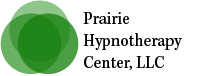 ALCOHOL DRINKING QUESTIONSHow much do you drink a day? _________________ or a week generally? ______________________What do you drink? ________________________________________________Who do you drink with? ________________ Why? ________________________________________________________________________________________Where do you drink? ___________________________________Do you want to stop drinking? Y/N  Or does someone else want you to stop drinking? Y/N  Why did you start drinking alcohol? ____________________________________How old were you when you started drinking alcohol? ___________________________Did someone else encourage you to drink? Y/N  Who? ___________________________Do you drink too much when you celebrate something? Y/N Or go to a party? Y/N  Or go to an event? Y/N  Or a sporting event? Did you start drinking to rebel against someone? Y/N  If so, who__________________Do money worries or fights about money make you go off and drink? Y/N Did you start drinking in excess because of being upset with someone? Y/NDo you get stressed somewhere regularly? Y/N Where?_________________________  Or with someone? Who?___________Why?______________________________________________Do you “need” to drink to recover from something such as work? Y/N What? ___________________What do you like about drinking? ____________________________________________________Do you drink too fast? Y/NDo you often drink from loneliness? Y/N Do you often drink in a group? Y/NDo you think you are a failure because you can’t control your drinking? Y/N Do you get a craving in your body somewhere in certain situations where you just have to have a drink? Y/N Where? ____________________ If you see alcohol, does it make you want to drink? Y/N _____________________________Do you need alcohol at the end of the day to relax? Y/N  Do you need it to have fun? Y/NDo you feel sad and then drink? Y/N Or angry and then drink? Y/NDo you often feel criticized and need to drink for that reason? Y/NIf you have tried to stop drinking alcohol before, what emotional event happened when you relapsed to make you drink again?What are the positives about not getting drunk for you?Do you have any other addictions? Y/N What are they? _____________________________Have you tried stopping drinking before? Y/N How did it go?   _________________________________________________________________________________________________________________ Have you tried to cut down before? Y/N  How did it go? _____________________________________________________________________________________________________________________Is there someone who encourages you to drink? Y/N  Who? ________________________________Does your family expect you to drink ? Y/N Do you feel guilty about something so you need to drink? Y/NDid you feel rejected in some way as a child? Y/N  By whom? _______________________________Why? ____________________________________________________________________________Did you feel that it doesn’t really matter if you drink or not? Y/N ______________________________Are you angry at the world for some reason? Y/N What? __________________________________Are you hiding from others by drinking (sort of escaping the world)? Y/N  Or trying to fit in? Y/NAre you self-medicating for something like anxiety so you drink? Y/NDo you drink to get numb? Y/NDo you drink to not feel alone? Y/NAny other reasons for drinking? ______________________________________